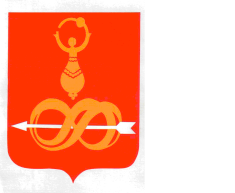 РЕШЕНИЕСОВЕТА ДЕПУТАТОВ МО «ДЕБЕССКИЙ РАЙОН»УДМУРТСКОЙ РЕСПУБЛИКИОб утверждении Положения о почетном звании «Почетный гражданин муниципального образования «Дебесский район»Принято Советом депутатов                           			       23 октября  2014 года	Руководствуясь Законом Удмуртской Республики от 3 мая 2001 года № 22-РЗ «О государственных наградах Удмуртской Республики и почетных званиях Удмуртской Республики», Указом Президента Удмуртской Республики от 8 октября 2002 года № 156 «О мерах по реализации Закона Удмуртской Республики «О государственных наградах Удмуртской Республики и почетных званиях Удмуртской Республики, в соответствии со ст. 25 Устава муниципального образования «Дебесский район», Совет депутатов МО «Дебесский район» решил:Утвердить прилагаемое Положение о почетном звании «Почетный гражданин муниципального образования «Дебесский район».Признать утратившими силу: Решение Совета депутатов МО «Дебесский район» от 25 ноября 2010 года № 39 «Об утверждении Положения о почетном звании «Почетный гражданин Дебесского района»; Решение Совета депутатов МО «Дебесский район»от 08 сентября 2011 года № 45 «О протесте прокуратуры Дебесского района на Положение о Почетном звании «Почетный гражданин Дебесского района», утвержденное решением Совета депутатов МО «Дебесский район» от 25 января 2010 года № 39»; Решение Совета депутатов МО «Дебесский район» от 18 октября 2013 года № 40 «О внесении изменения в Положение о почетном звании «Почетный гражданин Дебесского района»; Решение Совета депутатов МО «Дебесский район» от 24 апреля 2014 года № 17 «О внесении изменения в Положение о Почетном звании «Почетный гражданин Дебесского района», утвержденное решением Совета депутатов МО «Дебесский район» от 25 января 2010 года № 39».Опубликовать настоящее решение на официальном сайте муниципального образования «Дебесский район».Глава муниципального образования				А.Л. Глуховс. Дебесы23 октября 2014 года№ 61Утверждено решением Совета депутатов МО «Дебесский район» № 61 от 23 октября 2014 годаПОЛОЖЕНИЕо Почетном звании «Почетный гражданин муниципального образования «Дебесский район»Основные положения.1.1. Почетное звание «Почетный гражданин муниципального образования «Дебесский район» (далее – почетное звание)  является высшим почетным званием муниципального образования «Дебесский район» (далее – МО «Дебесский район»).1.2. Почетное звание присваивается гражданам Российской Федерации за особые  заслуги, способствующие социально-экономическому, культурному развитию, росту благосостояния населения, повышению авторитета МО «Дебесский район», а также иные заслуги перед Российской Федерацией, Удмуртской Республикой, Дебесским районом.1.3. К присвоению почетного звания, как правило, представляются граждане, ранее награжденные Почетной грамотой Удмуртской Республики, Почетной грамотой Государственного Совета Удмуртской Республики, Почетной грамотой Правительства Удмуртской Республики, Почетными грамотами муниципального образования и Администрации муниципального образования «Дебесский район», также граждане, имеющие другие почетные звания Российской Федерации и Удмуртской Республики, граждане, получившие высокую оценку на международном, государственном, местном уровнях, подтвержденную наличием дипломов, свидетельств и удостоверений.Порядок представления документов к присвоению почетного звания«Почетный гражданин муниципального образования «Дебесский район».2.1. Ходатайство о присвоении почетного звания «Почетный гражданин муниципального образования «Дебесский район» возбуждается по инициативе коллективов предприятий, учреждений, организаций частной, государственной, муниципальной и иных форм собственности, общественными организациями, либо органами местного самоуправления МО «Дебесский район». Руководители предприятий, учреждений, организаций, либо органы местного самоуправления направляют ходатайство о присвоении почетного звания в Совет депутатов муниципального образования «Дебесский район» (далее – Совет депутатов МО «Дебесский район»).2.2. Ходатайство о присвоении почетного звания оформляется в адрес Главы МО «Дебесский район».К ходатайству прилагаются:- наградной лист формы 1 образца, установленного Указом Президента Российской Федерации от 7 сентября 2010 года  № 1099 «О мерах по совершенствованию государственной наградной системы Российской Федерации»;- решение собрания коллектива предприятий, учреждений, организаций, коллегиальных органов местного самоуправления МО «Дебесский район»;- характеристика (за подписью руководителя или иного уполномоченного представителя органа) на кандидата с указанием биографических данных и с  указанием   конкретных   заслуг лица, удостоенного к присвоению почетного звания,       - копии подтверждающих документов о наличии государственных наград, дипломов, свидетельств, удостоверений.       2.3. По личным обращениям граждан присвоение почетного звания не производится.  2.4. Ходатайство с приложенными документами представляются в отдел по обеспечению деятельности Главы МО «Дебесский район», представительного органа МО «Дебесский район» Аппарата Главы  МО «Дебесский район», Совета депутатов МО «Дебесский район», Администрации МО «Дебесский район» для внесения их на рассмотрение Совета депутатов МО «Дебесский район».2.5. Совет депутатов МО «Дебесский район» рассматривает ходатайство о присвоении почетного звания на заседании Президиума Совета депутатов МО «Дебесский район».  Отдел по обеспечению деятельности Главы МО «Дебесский район», представительного органа МО «Дебесский район» Аппарата Главы  МО «Дебесский район», Совета депутатов МО «Дебесский район», Администрации МО «Дебесский район» направляет решение Президиума по рассмотрению кандидатур, представленных на присвоение почетного звания, для рассмотрения в Совет депутатов МО «Дебесский район».  2.6. В соответствии с пунктом 19 статьи 25 Устава  муниципального образования «Дебесский район», почетное звание присваивается решением Совета депутатов МО «Дебесский район».Порядок присвоения почетного звания       3.1. Почетное звание присваивается один раз в год, не более, чем двум гражданам. Информация о присвоении почетного звания публикуется в средствах массовой информации.       3.2. Оглашение решения о присвоении почетного звания   «Почетный гражданин муниципального образования «Дебесский район» производится Главой МО «Дебесский район» или по его поручению другими должностными лицами муниципального образования в торжественной обстановке, как правило, на мероприятии, посвященном Дню государственности Удмуртской Республики, юбилею Дебесского района УР.  3.3. Гражданам, которым присвоено почетное звание, вручается диплом (приложение к решению), подписанный Главой МО «Дебесский район» и красная нагрудная лента, на одной стороне которой написаны слова «Почетный гражданин муниципального образования «Дебесский район». Размер ленты: длина – 2200 мм., ширина 150 мм. Нагрудная лента надевается на торжественной церемонии на правое плечо под левую руку. Также вручается подарок на сумму не более 1000 рублей. Фамилии лиц, удостоенных почетного звания с фотографиями и кратким перечислением заслуг заносятся в «Книгу Почета Дебесского района Удмуртской Республики».  3.4. Присвоение почетного звания может производиться посмертно. В этом случае документы о присвоении почетного звания и нагрудная лента передаются семье умершего. С согласия наследников гражданина, которому присвоено почетное звание, диплом, а также нагрудная лента могут быть переданы в районный музей.Права граждан, которым присвоено почетное звание        4.1. Граждане, которым присвоено почетное звание «Почетный гражданин муниципального образования «Дебесский район», имеют право:- на бесплатное посещение районных культурно-массовых мероприятий;        - на внеочередной прием руководителями органов местного самоуправления МО «Дебесский район», муниципальных учреждений, предприятий и организаций, а также, по соответствующему решению, руководителями органов местного самоуправления района, предприятиями и организациями других форм собственности;       - на ежегодную бесплатную подписку на районную газету «Новый путь».       4.2. Удостоенным почетного звания установлена ежегодная единовременная выплата в размере 5747 (Пять тысяч семьсот сорок семь) рублей.       4.3. На юбилейные даты (50 лет, 55 лет – женщинам, 60 лет – мужчинам, и далее через каждые 5 лет) почетным гражданам вручаются подарки стоимостью до 1000 рублей.       4.4. Выплата ежегодного единовременного вознаграждения, указанного в п. 4.2 Положения, прекращается в случае смерти лица, удостоенного почетного звания.Порядок подачи и рассмотрения заявлений о выдаче дубликата диплома гражданам, которым присвоено почетное звание      5.1. Гражданин, которому присвоено почетное звание, вправе обратиться с заявлением о выдаче дубликата диплома в случае утраты его в результате стихийного бедствия или при других обстоятельствах, когда гражданин не мог предотвратить их утрату.      5.2. Заявление о выдаче дубликата диплома подается Главе МО «Дебесский район».      5.3. В случае утраты диплома к заявлению о выдаче дубликата прилагаются: документ, подтверждающий присвоение почетного звания, или архивная справка о присвоении, а также документ, свидетельствующий об обстоятельствах утраты.      5.4. В случае хищения диплома к заявлению о выдаче дубликата необходимо представить также справку органов внутренних дел об обращении гражданина по поводу хищения диплома и о результатах проведения предварительного следствия.      5.5. Решение о выдаче либо отказе в выдаче дубликата диплома и (или) удостоверения принимается Главой МО «Дебесский район» в тридцатидневный срок со дня поступления заявления с соответствующими документами.     5.6. В случае отказа в выдаче дубликата диплома заявителю выдается справка о присвоении почетного звания, подписанная Главой МО «Дебесский район».    5.7. Выдачу дубликата диплома заявителям обеспечивает Аппарат Главы МО «Дебесский район», Совета депутатов МО «Дебесский район», Администрации МО «Дебесский район».Заключительные положения.6.1. Финансовые расходы на присвоение почетного звания «Почетный гражданин муниципального образования «Дебесский район», на льготы и другие денежные выплаты осуществляются за счет средств бюджета муниципального образования «Дебесский район».